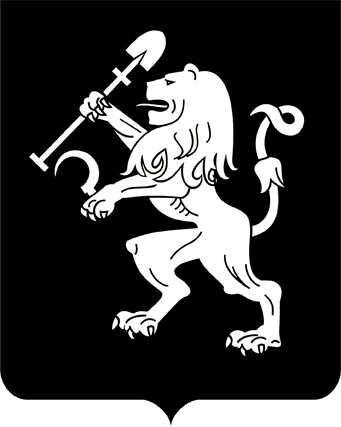 АДМИНИСТРАЦИЯ ГОРОДА КРАСНОЯРСКАПОСТАНОВЛЕНИЕО внесении изменений в правовые акты администрации городаВ целях приведения правовых актов города в соответствие с приказом Министерства финансов Российской Федерации от 10.10.2023             № 163н «Об утверждении Порядка ведения органами местного самоуправления реестров муниципального имущества», руководствуясь                 ст. 41, 58, 59 Устава города Красноярска, ПОСТАНОВЛЯЮ:1. Внести в постановление администрации города от 21.01.2000                    № 14 «Об утверждении Положения о Реестре муниципального имущества г. Красноярска» следующие изменения:1) в преамбуле слова «решением Красноярского городского Совета от 16.02.1999 № 17-155 «Об утверждении Положения о порядке управления и распоряжения городской собственностью» заменить               словами «решением Красноярского городского Совета от 16.02.1999                  № 17-155 «Об утверждении Положения о порядке управления и распоряжения муниципальной собственностью»;2) в приложении к постановлению:в пункте 1.1 слова «приказом Минэкономразвития России                          от 30.08.2011 № 424 «Об утверждении Порядка ведения органами местного самоуправления реестров муниципального имущества» заменить словами «приказом Министерства финансов Российской Федерации                от 10.10.2023 № 163н «Об утверждении Порядка ведения органами местного самоуправления реестров муниципального имущества»;в пункте 1.2 слова «приказом Минэкономразвития России                          от 30.08.2011 № 424» заменить словами «приказом Министерства              финансов Российской Федерации от 10.10.2023 № 163н»;в абзацах первом, втором пункта 2.2, абзацах втором, четвертом, пятом пункта 3.5 слова «в 2-недельный срок» заменить словами                      «в 7-дневный срок»;в пункте 2.2:в абзаце седьмом слова «не более двух недель» заменить слова-             ми «в 7-дневный срок»;дополнить абзацами следующего содержания:«В случае засекречивания сведений об учтенном в реестре объекте учета и (или) о лицах, обладающих правами на муниципальное имущество и сведениями о нем, правообладатель обязан не позднее дня,                 следующего за днем получения документа, подтверждающего их засекречивание, направить реестродержателю обращение об исключении                                     из реестра засекреченных сведений с указанием в нем реестрового             номера объекта учета, наименований засекреченных в них сведений                 и реквизитов документов, подтверждающих засекречивание этих                сведений.Реестродержатель не позднее дня, следующего за днем получения обращения об исключении из реестра засекреченных сведений, обязан исключить из реестра все засекреченные сведения об учтенном в нем муниципальном имуществе, а также сведения о лицах, обладающих правами на это имущество и (или) сведениями о нем, и документы, подтверждающие эти сведения.»;абзац четвертый пункта 2.3 изложить в следующей редакции:«хранение Реестра на электронных носителях. Реестр хранится                   и обрабатывается с соблюдением требований информационной безопасности, обеспечивающих конфиденциальность, целостность, доступность, подотчетность, аутентичность и достоверность информации;»;дополнить пунктами 3.19, 3.20 следующего содержания:«3.19. Реестродержатель в 14-дневный срок со дня получения             документов правообладателя обязан провести экспертизу документов правообладателя и по ее результатам принять одно из следующих                 решений:а) об учете в Реестре объекта учета, исключении изменившихся сведений об объекте учета из Реестра и о внесении в него новых                  сведений об объекте учета или исключении всех сведений о нем                       из Реестра, если установлены подлинность и полнота документов               правообладателя, а также достоверность и полнота содержащихся                    в них сведений;б) об отказе в учете в Реестре объекта учета, если установлено,         что представленное к учету имущество, в том числе имущество, право муниципальной собственности на которое не зарегистрировано или         не подлежит регистрации, не находится в муниципальной собствен-ности;в) о приостановлении процедуры учета в Реестре объекта учета           в следующих случаях:установлены неполнота и (или) недостоверность содержащихся             в документах правообладателя сведений;документы, представленные правообладателем, не соответствуют требованиям, установленным настоящим Положением, законодательством Российской Федерации и правовыми актами органов местного самоуправления.В случае принятия уполномоченным органом решения, предусмотренного подпунктом «в» настоящего пункта, реестродержатель направляет правообладателю требование в 7-дневный срок со дня его получения направить сведения и документы, подтверждающие недостающие сведения о муниципальном имуществе.3.20. В случае выявления имущества, сведения о котором не учтены в Реестре и (или) новые сведения о котором не представлены                для внесения изменений в Реестр, и установлено, что это имущество находится в муниципальной собственности, либо выявлено имущество, не находящееся в муниципальной собственности, которое учтено                   в Реестре, реестродержатель в 7-дневный срок:а) вносит в Реестр сведения об объекте учета, в том числе о правообладателях (при наличии);б) направляет правообладателю (при наличии сведений о нем) требование в 7-дневный срок со дня его получения направить сведения об объекте учета и (или) заявление об изменении сведений либо об их исключении из Реестра в уполномоченный орган (в том числе с дополнительными документами, подтверждающими недостающие в Реестре сведения).»;в пункте 6.1 слова «с приложением обосновывающих документов» исключить.2. Внести изменение в приложение к постановлению администрации города от 31.10.2011 № 488 «Об утверждении Положения о порядке предоставления информации об объектах муниципальной собственности для формирования данных Реестра муниципального имущества», заменив в абзаце втором пункта 3 слова «в 2-недельный срок» слова-          ми «в 7-дневный срок».3. Настоящее постановление опубликовать в газете «Городские новости» и разместить на официальном сайте администрации города.Исполняющий обязанностиГлавы города                                                                    В.Н. Войцеховский18.04.2024№ 336